10. Найти отношение КПД циклов 1-2-3-4-1 и 5-6-7-8-5, представленных на p – V – диаграмме (см. рис.). Рабочее тело – идеальный одноатомный газ.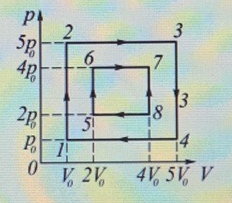 